Panel templatesPlain text A text panel allows for HTML text to be displayed within a panel.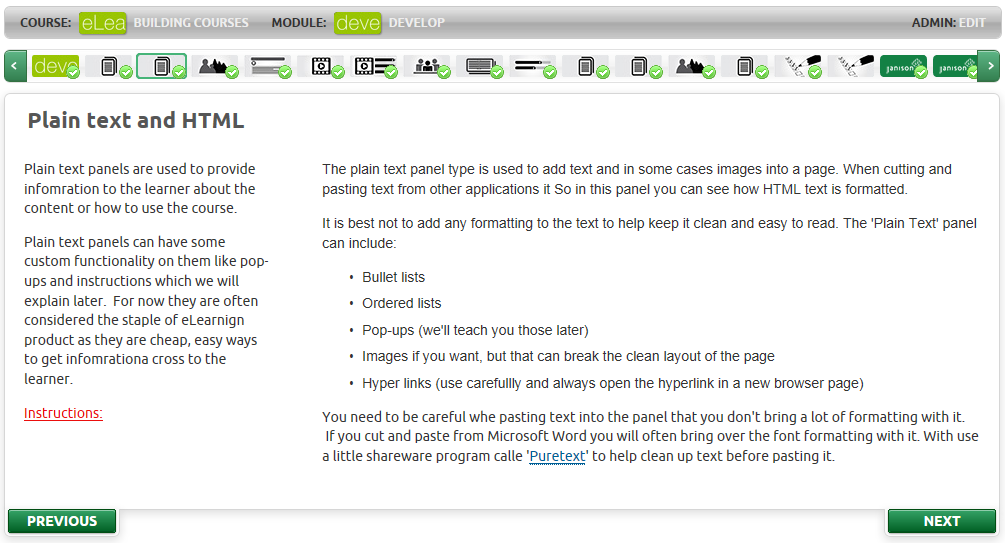 The HTML can contain:Pop-up dialogue boxesA ‘Click’ to manually complete the pageReveal bullet and ordered listsNormal bullet and ordered listsHyperlinksJavaScript and other client side scriptingCSS stylesBold and italicised textImagesAccordion/tab Accordion panels group content by headings and can display as either accordion headings, vertical tabs, or horizontal tabs. 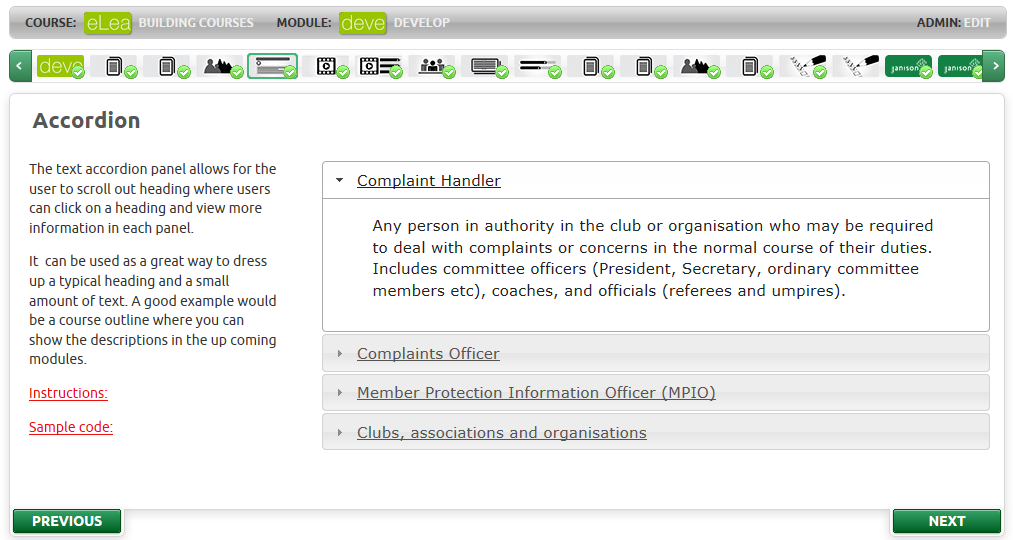 An accordion panel can:Complete when visitedComplete when one heading is selectedComplete when all headings have been selectedHave accordion barsHave horizontal tabsHave vertical tabsWork the same in all supported browsersImage The image panel is a dedicated panel type for displaying images.  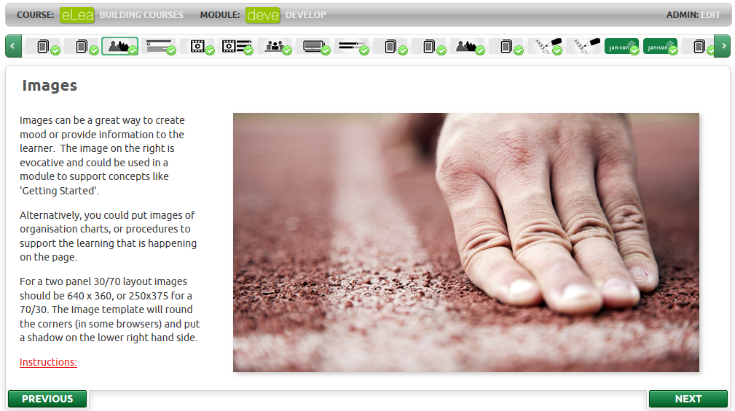 On an image panel you can:Display a selected imageResize a selected imagePlace a drop shadow on the imageIn some browsers, place curves or corners on the imagePresent ‘Alt’ text for the imageHotspotAn image hotspot contains a background image with defined areas that can be highlighted when the mouse is moved over them.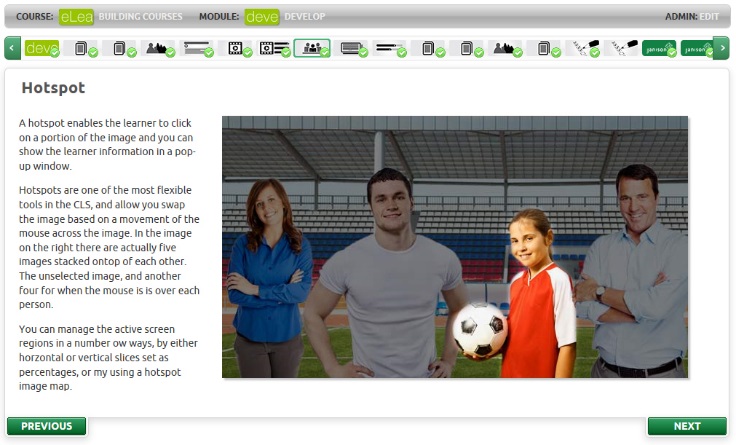 When a region is selected, the screen can show a pop up.An image hotspot can:Use a stacked offset image to show different images depending on the region of the screen selectedSupport x, y regionsSupport vertical slicesSupport horizontal slicesGenerate a pop-up box with HTML text when a region is clicked360 degree hotspotA 360 degree hotspot enables a learner to explore information about one object in relation to another object. It is presented as one large image with four clickable areas and four small images down the side. With a 360 degree hotspot, the learner clicks one area on the main image and can then choose one of the smaller images on the right to read about the interaction between the two.Video A video panel plays an encoded video with subtitles. 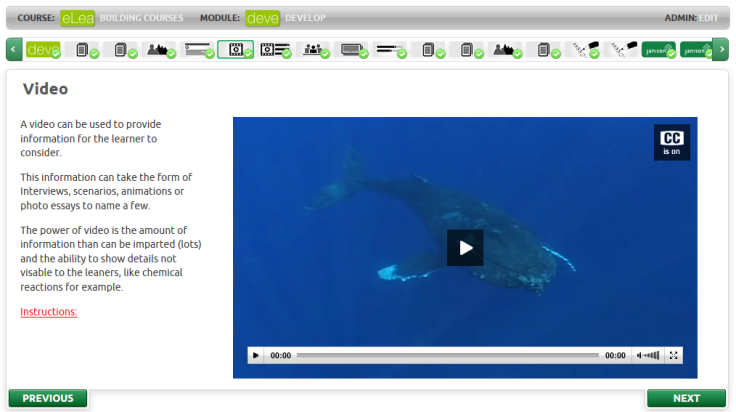 A video panel can:Play an Mp4 video encoded with the H.264 codec (this ensures tablet playback)Be resized, but 640 x 360 works bestContain a captions fileHave ALT textHave a place holder image before the video starts playingVideo Case studyA video case study displays a series of videos. Between each one, the learner is required to answer questions that are scored correct or incorrect.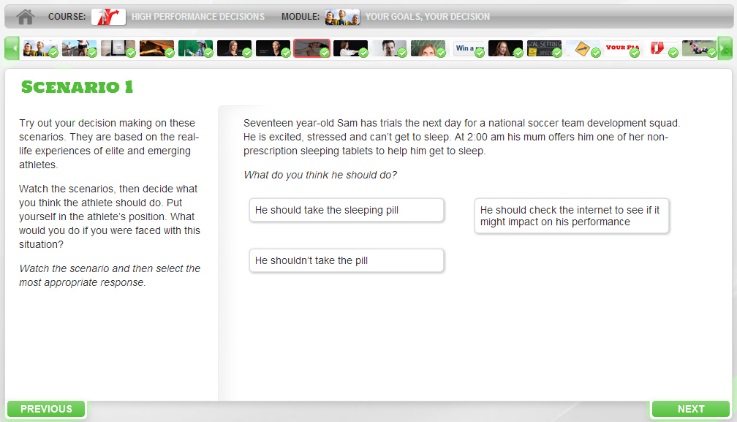 A video case study can:Display MP4 videosHave up to six distractorsHave one correct answerAsk the learner to retry, or start from the beginning again.Mark the page the page as complete when they have answered all questions correctly.YouTube clipJust as you can embed a video in your eLearning, you can also include a YouTube clip.SlideshowAn image slideshow presents a series of images that can be navigated by the learner.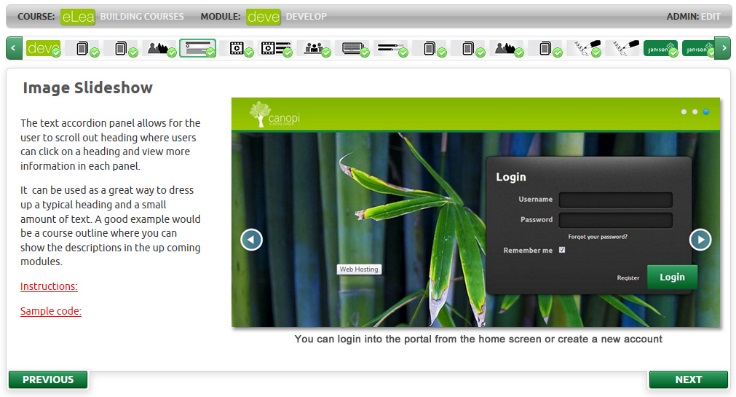 An image slideshow can:Show an unlimited number of imagesFade or slide through transitionsFade through different coloursContain a caption for each slideSet the page to complete when viewedSet the page to complete when one extra slide is viewedSet the page to complete when all slides are viewedHave different times set for each transitionsInclude audioPoll/slider bars A poll/slider bar panel presents answers to a question or events on a sliding bar. 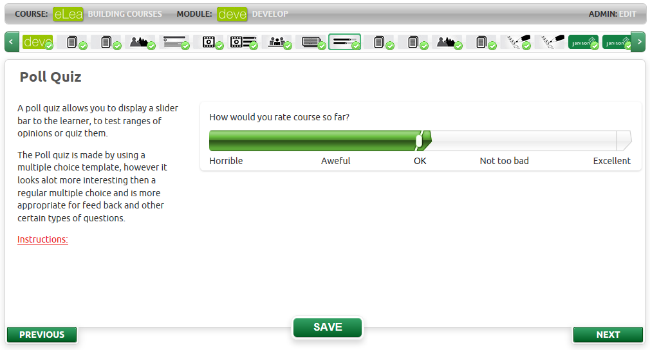 A slider bar can:Have up to five distractorsProvide feedback on each selectionHave more than one slider bar per panel (Five is about the best maximum, but there is no limit.)2D pollThe 2D poll allows the learner to explore the relationship between two variables. Two connected scales interact to show the impact of changes in each of the variables, giving a calculated outcome.Reflection tilesA reflection tile presents a question, information or an image on one side of a rectangular shape and the answer, an example or an explanation on the flip side. A reflection tile can:Have text on either sideHave an image on either sideHave the edge padding changedHave two possible distractors on the frontHave different feedback based on the distractorBe used in a micro quizHave any number of x and y tilesSortable listThis interactive template presents the learner with a list of items that are not ordered correctly. The learner is required to drag the items into the correct order according to requirements.Free text input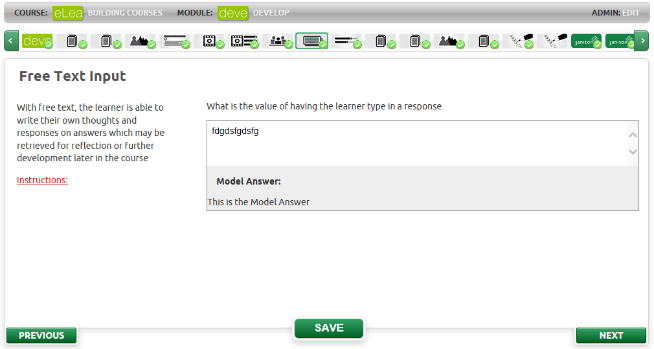 The free text input box allows the learner to type in information for submission or self-reflection. A model answer can be supplied to the learner after they submit their answer.A free text input can:Accept an unlimited number of charactersProvide a model answer to the learner when they click ‘Save’JournalThe Journal template allows a learner to select the Journal tool on the right of the screen to open a dialogue box where they can enter text. This text can be saved and/or printed if required.Micro quizA micro quiz panel is used to ask questions.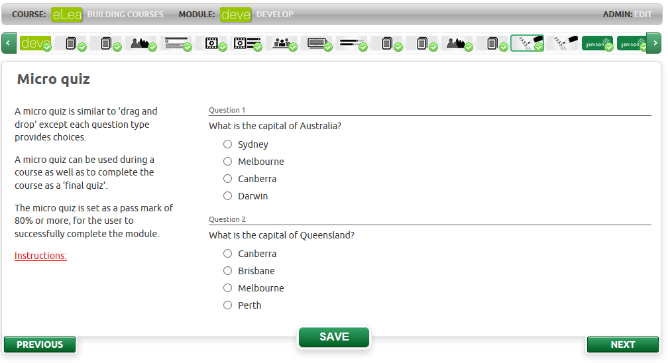 A micro quiz can:Have multiple choice questionsHave flip tile questions, but the whole quiz must contain just flip tile questions.Have any score as a pass mark including zeroProvide pass/fail feedback at the quiz levelProvide pass/fail feedback at the question levelBe set to complete only when a learner passes the quizCheckbox toggle A Checkbox toggle panel asks for user input via checking boxes. This input can be displayed later in the course in the form of floating text. These make good self-reflection exercises as in “Here is what you chose earlier”.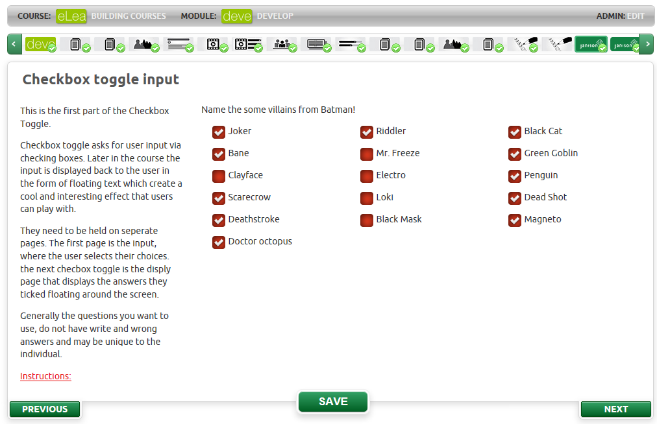 A checkbox toggle can:Show an unlimited number of choices to the learnerHave them select as many options as they wantPlay back those selections on a later pageCheckbox outputThe checkbox playback panel animates the checkbox selections.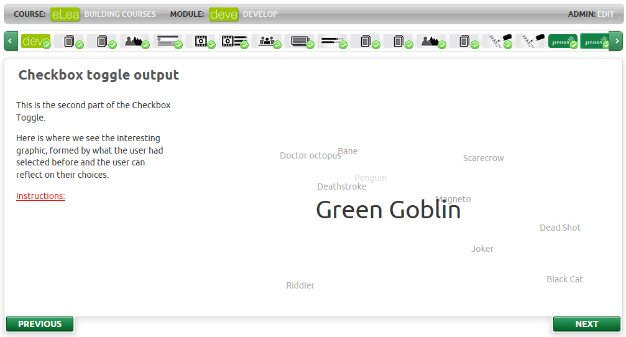 These are good self-reflection tools.A checkbox toggle can:Display the choices a learner previously gave to a checkbox toggle input screenAnimate those choicesDrag and dropOn a drag and drop panel, a learner moves information on the screen to a destination or target area. HighchartThe highchart templates allows you to chart results from poll quizzes. There are two charts that can be displayed simultaneously, the averages chart which shows the average values from each test, and the highchart itself which shows each response to the questions. The two charts can be displayed independently of each other.